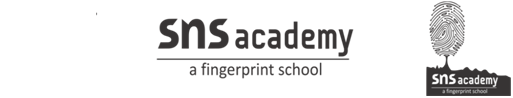 Grade  :11                                                         ENGLISH                                                                         NOTICE WRITING:1.Your are the secretary of the Music Club of your school. Your school is celebrating 7th Inter School music carnival for the students of class VII to XII. Write a notice inviting those who are interested to appear for an audition in the presence of a renowned singer Mr.Gautam Sharma. Construct necessary details.2.You are Mohan, the Secretary of Old Boys Association of your school. The Association proposes to celebrate its Silver Jubilee year in the school. Draft a notice to be published in newspaper inviting suggestions about how to celebrate it.HomeworkYou are Isha\Ishan of R.K.Memorial Sr.Sec School, Gurgaon. As the Cultural Secretary of your school, write a notice for your school notice board inviting names for the excursion trip to Goa, planned in the last week of September. Give all relevant details.SNS ACADEMYNOTICE21ST June 2018Inter School Music Carnival          All the students of class VII to XII are hereby informed that our school is organizing the 7th Inter School Music Carnival.  An audition will be held in the presence of renowned singer, Mr.Gautam Sharma according to the given details:Date          :      25th June 2018Time           :      Zero PeriodVenue         :       Cultural HallStudents who are interested in participating in the same should give their names to Ms.Pooja  , Head of Music Department latest by 22nd June 2018 . For any further details, contact the undersigned.Mohit(Secretary Music Club)JSS PUBLIC SCHOOLNOTICE22nd June 2018Celebration of Silver Jubilee of the Association     The Old Boys Association of  JSS Public School is planning to celebrate its Silver Jubilee in the school.       The function is planned on July 10, 2018.We welcome the suggestions from the Alumni of the School  Regarding the celebration of the event. You can send your suggestions to the undersigned on Mohan @gmail.com.Mohan(Secretary, Old Boys Association)